Publicado en   el 23/05/2014 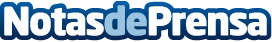 Nuevo Opel Meriva: soluciones inteligentes para el nuevo conductor europeo  Datos de contacto:Nota de prensa publicada en: https://www.notasdeprensa.es/nuevo-opel-meriva-soluciones-inteligentes-para Categorias: Automovilismo Industria Automotriz http://www.notasdeprensa.es